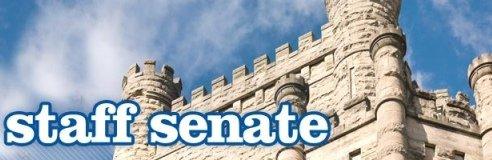 Staff Senate Minutes July 13, 2022   1:15 p.m.Rathskeller Loft, University UnionSenators Present: Curt Ayers, Angie Campbell, Matt Cobble, Tony Craven, Tina Jenkins, Kristi Keck, Derek Light, Amber May, Jody Stone, Dustin Strader, Kim Turner, Rick Wyninger Senators Absent: Andrea Beals, Maggie Burkhead, Melissa Coleman, Carrie Gossett Guests: Paul McCann, Matt BiermanMeeting was called to order at 1:16pm. Consideration of New Appointed Senators – Tina Jenkins moved to approve Andrea Beals to fill the UPD seat on Staff Senate. Wendy Lane seconded the motion. The motion passed unanimously. Andrea Beals’ term will expire June 30, 2025. The A&P seat remains vacant.Approval of Minutes – Derek Light moved to approve the minutes. Tina Jenkins seconded the motion. The motion passed unanimously.     Executive Officer Reports 	A. Treasurer’s Report – $240.00 has been loaded in the appropriated account. This is 80% of our appropriation. $369.05 in the restricted gift account. 	B. Secretary Report – No report 	C. Vice President Report – No report 	D. President’s Report – We didn’t get into much at our first meeting with Dr. Glassman, but he did report that the budget is stable. We reported that morale is still an issue across campus.Committee Reports – we will be working on committee placements over the next month 	A. Personnel Policies, Benefits, and Welfare Committee 		a. Parking Appeals Subcommittee –No report 		b. Parking Advisory Committee – No report 		c. Environmental Health and Safety Subcommittee- No report 	B. Budget and planning Committee 		a. CUPB – No report   		b. University Naming Subcommittee – No report 		c. Campus Master Plan Committee – No report 	C. Liaison Committee 		a. University Union Advisory Subcommittee – No report		b. Staff/Faculty Senate Relations Subcommittee – No report 	D. Elections Committee – 		a. Election of new executive officer – No report	E. Ad Hoc Committees		a. Staff Recognition/Development Committee		b. Campus Recreation Broad Committee – No report		c. Constitution Review Committee – No report 	F. Constituent Reports 		a. Administrative and Professional – No report 		b. Non-negotiated Civil Service – Angie Campbell reported from Civil Service Council that there will be a years of service event on Nov. 17th. A remote work policy is still in discussion with no updates. Civil Service Council requested more communication be included in the University Newsletter, especially about staff changes, search committees, etc.		c. Non-negotiated Trades – No report 		d. Negotiated Trades – Michelle Wayne reported that new LED lights were provided by Ameren and are being installed in all parking lot fixtures. These lights will provide savings to the University. Derek Light reported that Pest Control is trying to do some preventative work.		e. AFSCME 981 – No report 		f. UPD – No report		g. Contract Appointment or Grant Funded – No report 		h. Minority Report – Recently piloted a new orientation program for first generation students where staff travelled to Chicago to conduct orientation. We will also be getting some Hope Scholar students.		i. EAC Report – No report 	G. Liaison Reports 		a. Student Senate – No report 		b. Faculty Senate – No report 		c. VPBA Report – The work on McAfee is done and the clock tower is working. Booth steps are closer to being done and they will be looking at fixing the north doors. Life Sciences is moving along-first & 2nd floors are being done this summer & fall. There is nothing to report on the new science building. The state has not reissued contracts yet and there will be some reduction from the original draft plan. The Student Rec Center & Lantz have some water collection issues. The BOT approved a preliminary budget for FY23 with a $2 million increase in appropriations. They are hoping enrollment will be improved year over year. We are expecting about 900 new students and a large amount of international students. Recently a covid email went out, but the policy may be changed since higher ed no longer needs to test. A new email will be going out. Stripes were painted in the X lot and we are planning on doing more as funds allow. We will be patching and seal coating the lot behind Stevenson. We’re getting estimates for the Andrews & Thomas lots. 	H. Unfinished Business 	I. New Business – Rob Zerbst will be starting as the new Service Enterprise Manager at Facilities. Meeting adjourned at 2:15pm.  